Poliovirus containmentFORM 1: Facility reporting form19 September 2018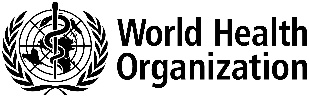 Abbreviations and AcronymsCCS	GAPIII Containment Certification SchemeGAPIII	Global Action Plan III for Poliovirus ContainmentGCC	Global Commission for the Certification of the Eradication of PoliomyelitisIM	Infectious materialMoH	Ministry of HealthNAC	National authority for containment NCC	National Certification Committee for Poliomyelitis EradicationNPCC	National Poliovirus Containment CoordinatorNTFC	National Task Force for ContainmentOPV	Oral polio vaccine bOPV	Bivalent oral polio vaccine (containing Sabin poliovirus type 1 and type 3)mOPV	Monovalent oral polio vaccine (containing one type of Sabin poliovirus)mOPV1	Monovalent oral polio vaccine type 1mOPV2	Monovalent oral polio vaccine type 2mOPV3	Monovalent oral polio vaccine type 3OPV1	Oral polio vaccine type 1OPV2	Oral polio vaccine type 2OPV3	Oral polio vaccine type 3tOPV 	Trivalent oral polio vaccine (containing Sabin poliovirus type 1, type 2 and type 3)PEF	Poliovirus-essential facilityPIM	Potentially infectious materialPV	PoliovirusPV1	Poliovirus type 1PV2	Poliovirus type 2PV3	Poliovirus type 3VDPV	Vaccine-derived poliovirus VDPV1	Vaccine-derived poliovirus type 1VDPV2	Vaccine-derived poliovirus type 2VDPV3	Vaccine-derived poliovirus type 3WHO	World Health Organization WPV	Wild poliovirusWPV1	Wild poliovirus type 1WPV2	Wild poliovirus type 2WPV3	Wild Poliovirus type 3DeclarationsThis reporting form should be used by the facility when reporting the identification, destruction or retention of poliovirus infectious or potentially infectious material (PV IM or PIM) to their National Poliovirus Containment Coordinator (NPCC), National Certification Committee for Poliomyelitis Eradication (NCC), National Task Force for Containment (NTFC), or responsible national authority e.g., Ministry of Health, or equivalent. Please complete ALL sections of this form.NOTE: A facility is defined as any site (e.g. laboratory, repository or vaccine production unit) owned or operated by any level of government, academic institution, corporation, company, partnership, society, association, firm, sole proprietorship or other legal entity.This form is completed and submitted for:Name, designation and affiliation of the person completing this form:Name, designation and affiliation of the person approving this report (i.e. Director of the facility): Please submit this completed form and any relevant attachments to:1. Identification, destruction or retention of WPV/VDPV infectious or potentially infectious material (WPV/VDPV IM or PIM) WPV/VDPV infectious material (IM):NOTE: WPV/VDPV IM include clinical materials from confirmed infections; environmental sewage or water samples that have tested positive for the presence of these viruses; cell culture isolates and reference strains of these viruses; seed stocks and infectious materials from IPV production; infected animals or samples from such animals, including human poliovirus receptor transgenic mice; derivatives produced in the laboratory that have capsid sequences from WPVs, unless demonstrably proven to be safer than Sabin strains; cells persistently infected with poliovirus strains whose capsid sequences are derived from wild poliovirus; as described in the WHO Global Action Plan to minimize poliovirus facility-associated risk after type-specific eradication of wild polioviruses and sequential cessation of oral polio vaccine use (GAPIII).Following GAPIII, I conclude that: The facility does not retain any WPV/VDPV IM, as follows (please check all that applies): The facility retains WPV/VDPV IM, as follows:The retention of WPV/VDPV IM is subject to the approval of the responsible national authority (e.g. MoH) and to the facility’s implementation of containment requirements described in GAPIII, assessed and certified by the national authority for containment (NAC) and the Global Commission for the Certification of the Eradication of Poliomyelitis (GCC), following the Containment Certification Scheme to support the WHO Global Action Plan for Poliovirus Containment (CCS).PV nucleic acid extracted from WPV/VDPV IM using methods demonstrated to inactivate poliovirus, or synthesized RNA, or complementary DNA (cDNA) can be handled outside of PV containment under the condition that these materials will not be introduced into PV-permissive cells or animals with or without a transfection reagent, except under appropriate containment conditions as described in GAPIII.WPV/VDPV potentially infectious material (PIM):NOTE: WPV/VDPV PIM include faecal, respiratory tract, or concentrated sewage samples collected for any purpose in a time and geographic area of WPV/VDPV circulation, identified as PIM following the WHO Guidance to minimize risks for facilities collecting, handling or storing materials potentially infectious for polioviruses and its associated Annex 2 (PIM Guidance); products of such materials from poliovirus permissive cells or animals; uncharacterized enterovirus-like cell culture isolates from countries known or suspected to have circulating WPV/VDPV at the time of collection; respiratory and enteric stocks handled under conditions where poliovirus contamination or replication is possible; as described in GAPIII.Following the PIM Guidance, I conclude that: The facility does not retain any WPV/VDPV PIM, as follows (please check all that applies): The facility retains WPV/VDPV PIM, as follows:The retention of WPV/VDPV PIM is subject to the approval of the responsible national authority (e.g. MoH) and to the facility’s implementation of containment requirements described in GAPIII, assessed and certified by the NAC and GCC, following CCS.PV nucleic acid extracted from WPV/VDPV PIM using methods demonstrated to inactivate poliovirus, or synthesized RNA, or complementary DNA (cDNA) can be handled outside of PV containment under the condition that these materials will not be introduced into PV-permissive cells or animals with or without a transfection reagent, except under appropriate containment conditions as described in GAPIII.2. Identification, destruction or retention of OPV/Sabin infectious or potentially infectious material (OPV/Sabin IM or PIM)OPV/Sabin infectious material (IM):NOTE: OPV/Sabin IM include OPV vaccines; cell culture isolates and reference strains of these viruses; seed stocks and infectious materials from OPV or Sabin-IPV production; environmental sewage or water samples that have tested positive for the presence of OPV/Sabin strains; faecal or respiratory secretion samples from recent OPV recipients; infected animals or samples from such animals; derivatives that have capsid sequences from OPV/Sabin strains; cells persistently infected with poliovirus strains whose capsid sequences are derived from OPV/Sabin strains; as described in GAPIII.Following GAPIII, I conclude that: The facility does not retain any OPV/Sabin IM, as follows (please check all that applies): The facility retains OPV/Sabin IM, as follows:The retention of OPV2/Sabin2 IM is subject to the approval of the responsible national authority (e.g. MoH) and to the facility’s implementation of containment requirements described in GAPIII, assessed and certified by national containment authorities and GCC, following CCS.PV nucleic acid extracted from OPV/Sabin IM using methods demonstrated to inactivate poliovirus, or synthesized RNA, or complementary DNA (cDNA) can be handled outside of PV containment under the condition that these materials will not be introduced into PV-permissive cells or animals with or without a transfection reagent, except under appropriate containment conditions as described in GAPIII.In countries that experienced VDPV2 circulation and the use of mOPV2 for outbreak response purposes after the switch from tOPV to bOPV, the collection of data on OPV2/Sabin2 IM will only be completed after the last use of mOPV2.The collection of data on OPV1/Sabin1 and OPV3/Sabin3 IM has started. However, as the use of bOPV and/or mOPV1/mOPV3 will continue beyond the global eradication of WPV eradication, OPV1/Sabin1 and OPV3/Sabin3 strains are expected to continue to circulate, and the collection of data on OPV1/Sabin1 and OPV3/Sabin3 IM will only be completed after the last use of bOPV and/or mOPV1/mOPV3. The retention of OPV1/Sabin1 IM or OPV3/Sabin3 IM will then be subject to the approval of the responsible national authority (e.g. MoH) and to the facility’s implementation of containment requirements described in GAPIII, assessed and certified by national containment authorities and GCC, following CCS. OPV/Sabin potentially infectious material (PIM):NOTE: OPV/Sabin PIM include faecal, respiratory tract, or concentrated sewage samples collected for any purpose in a time and geographic area of OPV use, identified as PIM following the PIM Guidance; products of such materials from poliovirus permissive cells or animals; respiratory and enteric stocks handled under conditions where OPV/Sabin contamination or replication is possible; as described in GAPIII.Following the PIM Guidance, I conclude that: The facility does not retain OPV/Sabin PIM, as follows (please check all that applies): The facility retains OPV2/Sabin2 PIM, as follows (please check all that applies):Please ensure that complete data on the identification and retention of OPV2/Sabin2 PIM are provided within 1 year of the publication of the PIM Guidance (i.e. by 10 April 2019). In countries that experienced VDPV2 circulation and the use of mOPV2 for outbreak response purposes after the switch from tOPV to bOPV, the collection of data on OPV2/Sabin2 PIM will only be completed after the last use of mOPV2.The retention of OPV2/Sabin2 PIM must be declared to the responsible national authority (e.g. MoH). Recommendations for the safe retention and handling of these materials are provided in the PIM Guidance. The facility retains OPV1/Sabin1 PIM or OPV3/Sabin3 PIM, as follows (please check all that applies):The collection of data on OPV1/Sabin1 and OPV3/Sabin3 PIM has started. However, as the use of bOPV and/or mOPV1/mOPV3 will continue beyond the global eradication of WPV eradication, OPV1/Sabin1 and OPV3/Sabin3 strains are expected to continue to circulate, and the collection of data on OPV1/Sabin1 and OPV3/Sabin3 PIM will only be completed after the last use of bOPV and/or mOPV1/mOPV3.The retention of OPV1/Sabin1 PIM or OPV3/Sabin3 PIM will then have to be declared to the responsible national authority (e.g. MoH). Recommendations for the safe retention and handling of these materials are provided in the PIM Guidance.Name of the facility:Address:Country:Date of submission:Reporting period:I have read the WHO Guidance to minimize risks for facilities collecting, handling or storing materials potentially infectious for polioviruses (PIM Guidance) and I am applying it to provide the information requested in this form. Yes	 No	 N/A I have followed the PIM e-tool available on the web to provide the information requested in this form. Yes	 No	 N/A I have completed ALL sections in this form. Yes		 NoIf no, please explain:      Name:Designation:Affiliation:Address:Country:E-mail:Telephone n°:Signature:Date:Name:Designation:Affiliation:Address:Country:E-mail:Telephone n°:Signature:Date:Name:Designation: NPCC	 NTF Chair	 OtherIf other, please specify:      E-mail:Mailing address:Telephone n°:Date of submission:WPV/VDPV IMWPV/VDPV IMWPV/VDPV IMWPV/VDPV IMWPV/VDPV IMWPV/VDPV IMHave never been possessed(tick box if applicable)Have been destroyed on                                    (please indicate the latest date as dd/mm/yyyy)Have been inactivated using a method known to inactivate poliovirus on                                    (please indicate the latest date as dd/mm/yyyy)Have been transferred to a PEF on                          (please indicate the PEF and the latest date as dd/mm/yyyy)1.WPV1/VDPV12.WPV2/VDPV23.WPV3/VDPV34.PV nucleic acidN/AN/AWPV/VDPV IMWPV/VDPV IM are retained                                                                                                                                                       (please briefly describe the rationale)1.WPV1/VDPV12.WPV2/VDPV23.WPV3/VDPV34.PV nucleic acidWPV/VDPV PIMWPV/VDPV PIMWPV/VDPV PIMWPV/VDPV PIMWPV/VDPV PIMWPV/VDPV PIMHave never been possessed(tick box if applicable)Have been destroyed on                                    (please indicate the latest date as dd/mm/yyyy)Have been inactivated using a method known to inactivate poliovirus on                                    (please indicate the latest date as dd/mm/yyyy)Have been transferred to a PEF on                          (please indicate the PEF and the latest date as dd/mm/yyyy)1.WPV1/VDPV12.	WPV2/VDPV23.WPV3/VDPV34.PV nucleic acidN/AN/AWPV/VDPV PIMWPV/VDPV PIM are retained                                                                                                                                                       (please briefly describe the rationale)1.WPV1/VDPV12.WPV2/VDPV23.WPV3/VDPV34.PV nucleic acidOPV/Sabin IMOPV/Sabin IMOPV/Sabin IMOPV/Sabin IMOPV/Sabin IMOPV/Sabin IMHave never been possessed(tick box if applicable)Have been destroyed on                                    (please indicate the latest date as dd/mm/yyyy)Have been inactivated using a method known to inactivate poliovirus on                                    (please indicate the latest date as dd/mm/yyyyHave been transferred to a PEF on                          (please indicate the PEF and the latest date as dd/mm/yyyy)1.OPV1/Sabin12.OPV2/Sabin23.OPV3/Sabin34.bOPV5.tOPV6.mOPV17.mOPV28.mOPV39.PV nucleic acidN/AN/AOPV/Sabin IMOPV/Sabin IM are retained                                                                                                                                                       (please briefly describe the rationale)1.OPV1/Sabin12.OPV2/Sabin23.OPV3/Sabin34.bOPV5.tOPV6.mOPV17.mOPV28.mOPV39.PV nucleic acidOPV/Sabin PIMOPV/Sabin PIMOPV/Sabin PIMOPV/Sabin PIMOPV/Sabin PIMOPV/Sabin PIMHave never been possessed(tick box if applicable)Have been destroyed on                                    (please indicate the latest date as dd/mm/yyyy)Have been inactivated using a method known to inactivate poliovirus on                                    (please indicate the latest date as dd/mm/yyyyHave been transferred to a PEF on                          (please indicate the PEF and the latest date as dd/mm/yyyy)1.OPV1/Sabin12.	OPV2/Sabin23.OPV3/Sabin34.PV nucleic acidN/AN/AType of OPV2/Sabin2 PIMProcedure used with OPV2/Sabin2 PIMRisk levelRetention                                   (Please describe the rationale) Faecal samples Inoculation into     PV-permissive cells Moderate Faecal samples Other laboratory procedures Low Concentrated sewageInoculation into     PV-permissive cells Moderate Concentrated sewageOther laboratory procedures Low Extracted nucleic acid from faecal samples or concentrated sewageTransfection into   PV-permissive cells Moderate Extracted nucleic acid from faecal samples or concentrated sewageOther laboratory procedures Lowest Respiratory tract samplesInoculation into     PV-permissive cells Low Respiratory tract samplesOther laboratory procedures Lowest Extracted nucleic acid from respiratory tract samples Transfection into   PV-permissive cells Low Extracted nucleic acid from respiratory tract samples Other laboratory procedures LowestType of OPV1/Sabin1 PIM or OPV3/Sabin3 PIMProcedure used with OPV1/Sabin1 PIM or OPV3/Sabin3 PIMRisk levelRetention(Please describe the rationale) Faecal samplesInoculation into     PV-permissive cells Moderate Faecal samplesOther laboratory procedures Low Concentrated sewageInoculation into     PV-permissive cells Moderate Concentrated sewageOther laboratory procedures Low Extracted nucleic acid from faecal samples or concentrated sewageTransfection into   PV-permissive cells Moderate Extracted nucleic acid from faecal samples or concentrated sewageOther laboratory procedures Lowest Respiratory tract samplesInoculation into     PV-permissive cells Low Respiratory tract samplesOther laboratory procedures Lowest Extracted nucleic acid from respiratory tract samples Transfection into   PV-permissive cells Low Extracted nucleic acid from respiratory tract samples Other laboratory procedures Lowest